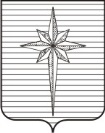 Дума ЗАТО ЗвёздныйРЕШЕНИЕ00.00.2023					 					           № 000О внесении изменения в Положение о пенсии за выслугу лет лицам, замещавшим выборные муниципальные должности в городском округе ЗАТО Звёздный, в соответствии с Законом Пермского края от 09.12.2009 № 546-ПК «О пенсии за выслугу лет лицам, замещавшим государственные должности Пермской области, Коми-Пермяцкого автономного округа, Пермского края и муниципальные должности в муниципальных образованиях Пермской области, Коми-Пермяцкого автономного округа, Пермского края», утвержденное решением Думы 
ЗАТО Звёздный от 26.01.2017 № 245В соответствии с пунктом 40 части 2 статьи 25 Устава городского округа ЗАТО Звёздный Пермского края,Дума ЗАТО Звёздный РЕШИЛА:1. Внести в Положение о пенсии за выслугу лет лицам, замещавшим выборные муниципальные должности в городском округе ЗАТО Звёздный, в соответствии с Законом Пермского края от 09.12.2009 № 546-ПК «О пенсии за выслугу лет лицам, замещавшим государственные должности Пермской области, Коми-Пермяцкого автономного округа, Пермского края и муниципальные должности в муниципальных образованиях Пермской области, Коми-Пермяцкого автономного округа, Пермского края», утвержденное решением Думы ЗАТО Звёздный от 26.01.2017 № 245 изменение, заменив в абзаце восьмом пункта 13 слова «установленный в законе Пермского края о бюджете Пермского края на очередной финансовый год» словами «установленный решением Думы ЗАТО Звёздный о бюджете ЗАТО Звёздный на очередной финансовый год».2. Опубликовать настоящее решение установленным порядком в информационном бюллетене ЗАТО Звёздный «Вестник Звёздного».3. Настоящее решение вступает в силу после дня его официального опубликования.Глава ЗАТО Звёздный	     А.М. Швецов